2017 FAHA CROOKED CREEK HEALTH FAIRSPONSORED BY COUNTRYSIDE ANIMAL HEALTH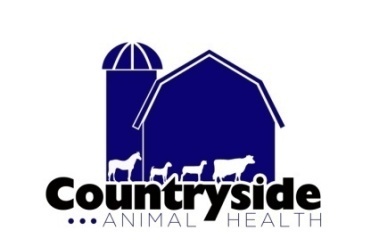 VETERINARIAN:  DR. JOSH WINSLOW***  ***OWNER:   __________________________________________________________________________________________________________ADDRESS:___________________________________________________________________________________________________________HOME PHONE OR CELL NUMBER:_________________________________________________________________________________EMAIL ADDRESS(REQUIRED FOR GLOBAL VET LINK USE):__                ___________________________________________HORSES NAME:			________________________________________________________________________________            BREED:______________________________________________COLOR: ___________________________                   _____________GENDER:  PLEASE CIRCLE ONE:                      MARE                      GELDING                  STALLION___________AGE:________________DATE OF BIRTH    (IF YOU HAVE IT):________________________________________________________TATTOO:________________________________BRAND:__________________________________________________________________                             IF YOUR HORSE IS STABLED SOMEWHERE OTHER THAN YOUR HOME, PLEASE LIST BELOW: STABLE NAME AND ADDRESS:______________________________________________________________________________________                          ____________________________________________________________________________________________________________________ IF YOU WOULD LIKE THE DR. TO CHECK YOUR HORSES TEETH TO SEE IF A DENTAL FLOAT IS NEEDED, CIRCLE BELOWCHECK TEETH   	YES		NO____ ________WE CAN SCHEDULE AN APPOINTMENT FOR A DENTAL FLOAT TODAY, PLEASE LET US KNOW YOUR AVAILABLE TIMES*PLACE A CHECK MARK BESIDE THE VACCINATIONS YOU WANT AND/OR COGGINS*_____Combo PKG (Best Deal):  (6 Way + Rabies+ COGGINS) SAVINGS OF $8.00                   $_79___              _____  6 WAY	(FLU/RHINO, E&W ENCEPH, TETANUS, WEST NILE)		                     $_49___                                        ______5 WAY	(DOES NOT INCLUDE WEST NILE)				                     $_33_________RABIES                                                                                                               $ 14__________POTOMAC +RABIES                                                                                            $ 29__________TETANUS                                                                                                            $_12_________WEST NILE                                                                                                          $_28___                 ______COGGINS	                                                                                                           $ 24____                                                                                                               TOTAL DUE $_______                       CASH                                    PAID CHECK #__________       ___AMOUNT:______________________***FOR YOUR CONVIENCE YOU CAN LOG ONTO MYVETLINK.COM AND OPEN YOUR OWN ACCOUNT AND HAVE ACCESS TO YOUR COGGINS 24-7.  PLEASE GIVE US A FEW DAYS TO GET COGGINS SENT IN BEFORE YOU TRY TO ACCESS YOUR ACCOUNT.  THANK YOU